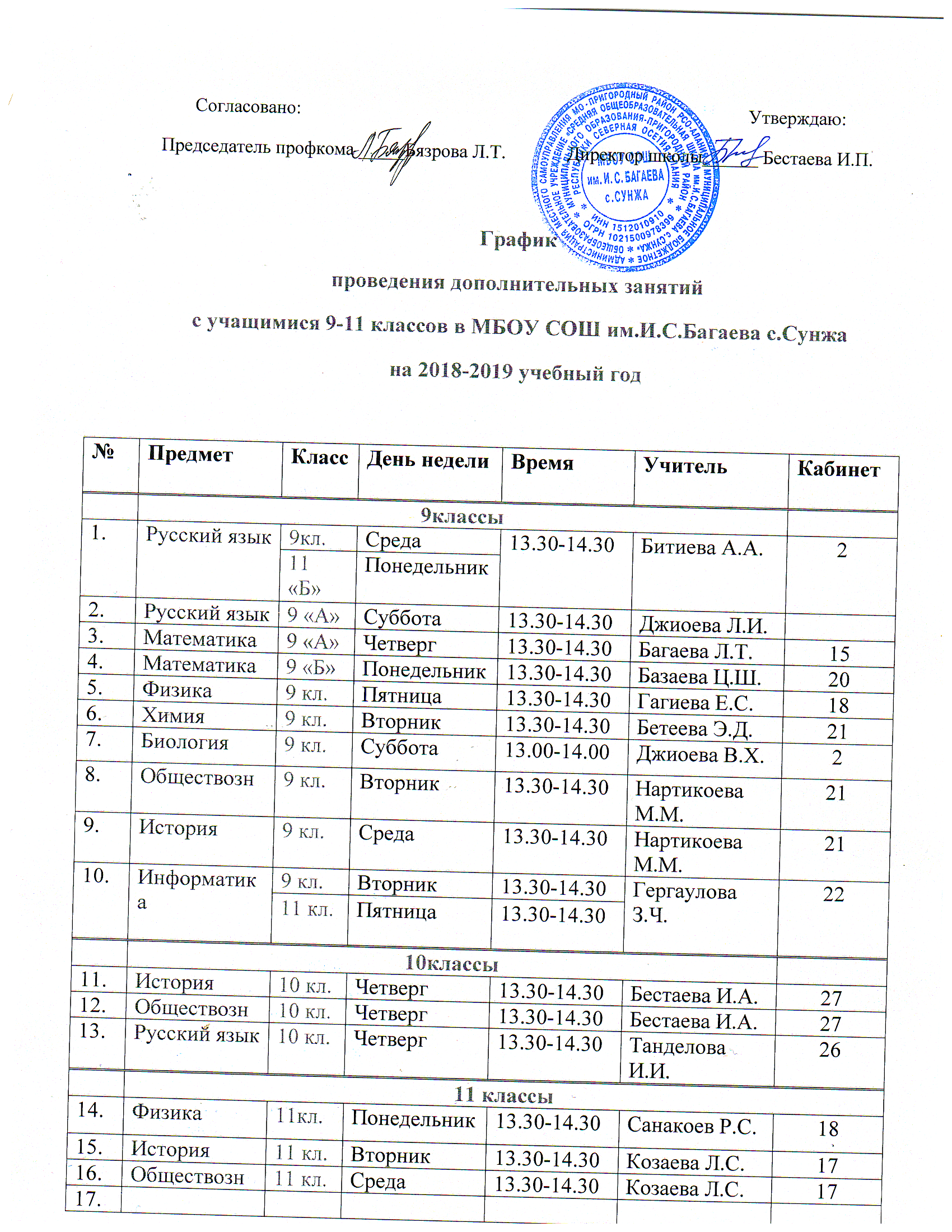 Зам.директора по УВР                                                                  Тедеева С.В.18.Математика11кл.Суббота13.00-14.00Алборова А.Т.2319.Химия11 кл.Суббота13.30-14.30Тедеева С.В.2120.Русский язык11 кл.  Суббота13.30-14.30Джатиева Т.Т.5, 6,8 классы5, 6,8 классы5, 6,8 классы5, 6,8 классы5, 6,8 классы5, 6,8 классы1.Русский язык8 «Б» кл.Четверг13.30-14.30Алборова Л.Е.192.Русский язык6 «В»Вторник13.30-14.30Джиоева Л.К.263.Математика5 «Б»Вторник13.30-14.30 Санакоев Р.С.18